KY-3170™EM4-Pbt / DYMEC 3170bt™ Series   6 x 4 Port PSE, Managed, Gigabit, Power over Ethernet (IEEE 802.3 af / at, bt), 30 / 60 / 95 - Watt, Temperature Hardened, ITS, Industrial, Input File, Ethernet Switch – Low Power / NSA Endpoint Certified with ERPSv2 Redundant Fiber Technology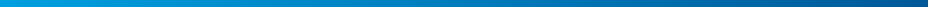 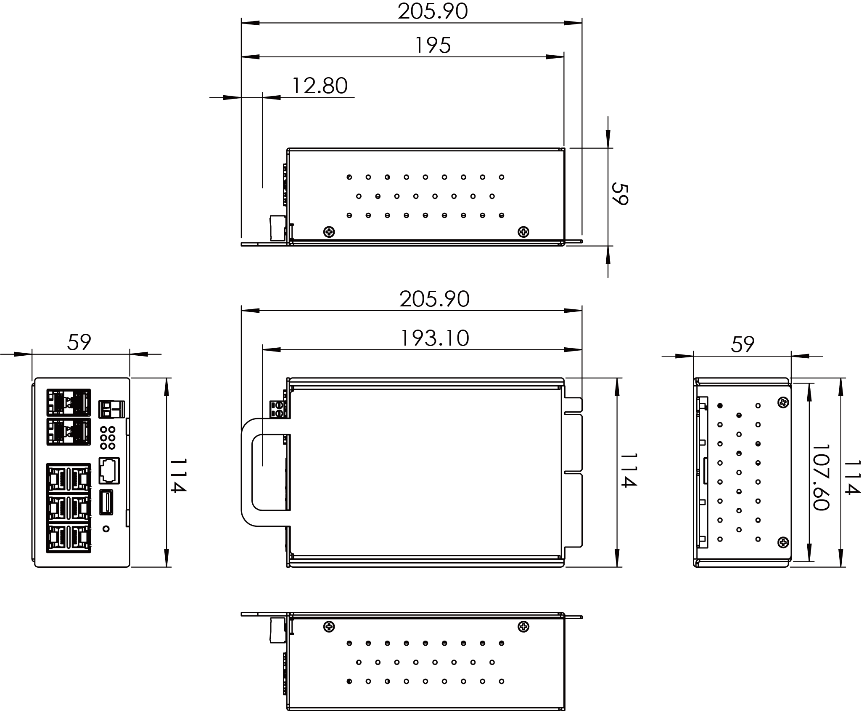 DYMEC 3170 Supports: 2 & 4 Wire LONG RANGE ETHERNET / VDSL2 SFP ModemWith long reach coverage, high noise immunity, and compact board size, DYMEC KY-Pro-180-CRD Ruggedized SFP modem is an ideal upgrade for your Enterprise or Industry applications. Used in Pairs.VDSL2 – Long Range Ethernet Application (KY-Pro-180-CRD)DYMEC KY-SFP-T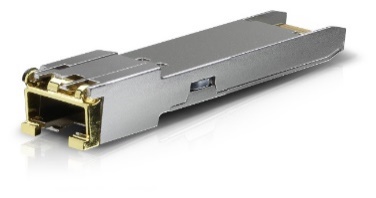 Copper SFP Transceiver – Used to Add Additional RJ-45 Copper Ports to your KY-3170 Series SwitchEasy to Install & Configure – GUI Selectable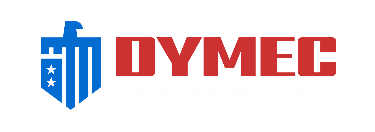 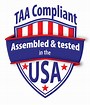 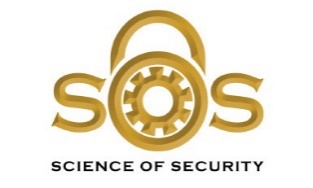 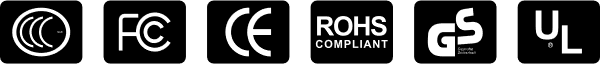 DYMEC – Temperature Hardened, American Made, Ruggedized, NSA Certified Endpoint, Industrial Ethernet Switches / Routers for SCADA, ITS, Transportation, Automation, Power Utilities, Edge Computing, AI and Industrial Control Systems. Made in USA. Cyber-Secure, TAA Compliant. Uses SFP’s / BiDi SFP’s / Mini Gbic & VDSL2 Industrial SFP for Long Range Ethernet.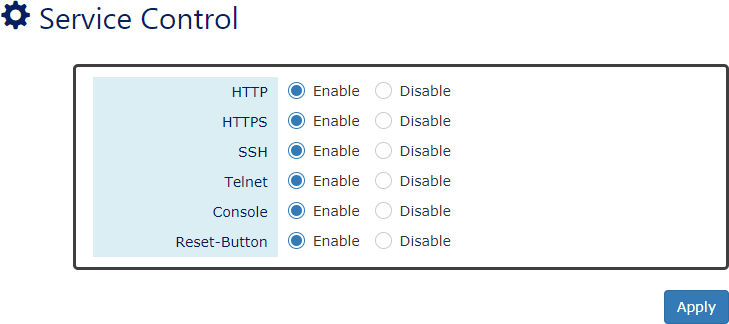 Security Certified – IEC 62443 Compliant2 x 10/100/1000 - (60 / 95-Watt bt) PSE Ports4 x Gigabit Ethernet (30 Watt) PSE Ports4 x 1000 Mbps SFP Slot (Mini Gbic) / ERPS Multi RingPower over Ethernet Plus / IEEE 802.3 af/at (30 Watt)New IEEE 802.3bt 60 / 95 Watt PoE++ standardNSA Network Endpoint Guideline Certified for Console Port Shutdown and Chassis Full Security Built for harsh environments and wide temperature range applications / Edge ComputingRSTP, MSTP, ERPS, LACP for Network RedundancyQoS CoS/DSCP to increase determinismInput File / Low Power Industrial Ethernet SwitchSupports IGMP Snooping v1/v2/v3, up to 1024 groupsDHCP Relay Option 82 IP address assignmentSNMP v1/v2c/v3 for network managementSupports Storm Protection / Broadcast ControlUSB storage for configuration-free replacementSupports industrial automation protocols Ethernet/IP & Modbus TCPSecure File Transfer Protocol (SFTP) & Trivial File Transfer Protocol (TFTP)Supports PoE PD Alive Check Function for PoE Device Power Recycle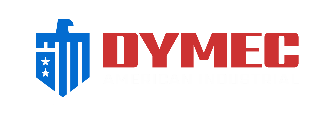 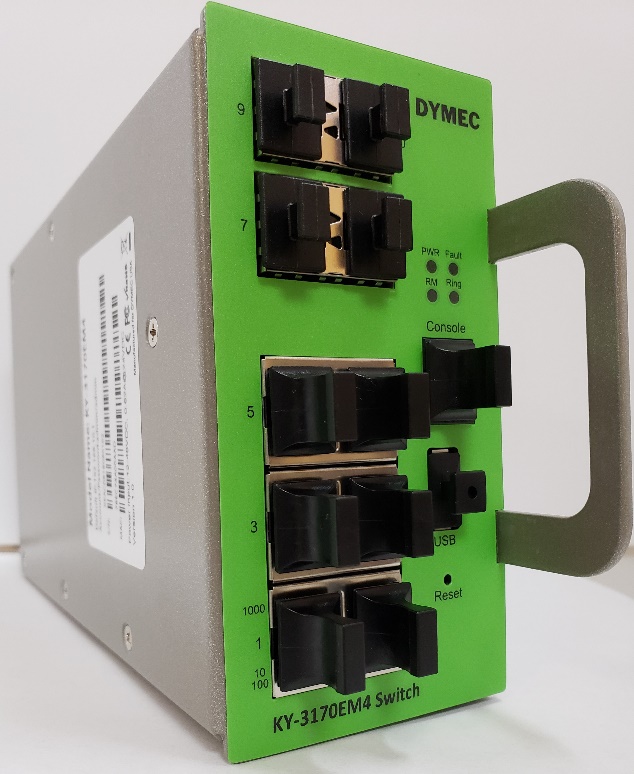 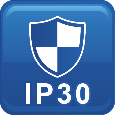 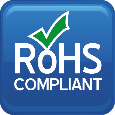 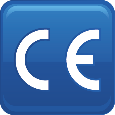 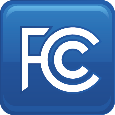 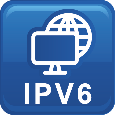 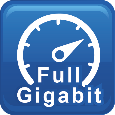 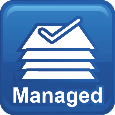 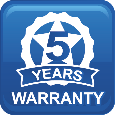 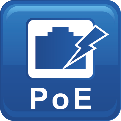 Security Certified – IEC 62443 Compliant2 x 10/100/1000 - (60 / 95-Watt bt) PSE Ports4 x Gigabit Ethernet (30 Watt) PSE Ports4 x 1000 Mbps SFP Slot (Mini Gbic) / ERPS Multi RingPower over Ethernet Plus / IEEE 802.3 af/at (30 Watt)New IEEE 802.3bt 60 / 95 Watt PoE++ standardNSA Network Endpoint Guideline Certified for Console Port Shutdown and Chassis Full Security Built for harsh environments and wide temperature range applications / Edge ComputingRSTP, MSTP, ERPS, LACP for Network RedundancyQoS CoS/DSCP to increase determinismInput File / Low Power Industrial Ethernet SwitchSupports IGMP Snooping v1/v2/v3, up to 1024 groupsDHCP Relay Option 82 IP address assignmentSNMP v1/v2c/v3 for network managementSupports Storm Protection / Broadcast ControlUSB storage for configuration-free replacementSupports industrial automation protocols Ethernet/IP & Modbus TCPSecure File Transfer Protocol (SFTP) & Trivial File Transfer Protocol (TFTP)Supports PoE PD Alive Check Function for PoE Device Power Recycle  Specifications  SpecificationsTechnologyTechnologyStandardsIEEE 802.3 10BaseTIEEE 802.3u 100BaseTXIEEE 802.3ab 1000BaseTIEEE 802.3z 1000BaseXIEEE 802.3x Flow ControlIEEE 802.3af Power over EthernetIEEE 802.3at PoE+IEEE 802.3bt PoE++IEEE 802.3ad/802.1AX LACPIEEE 802.1D Spanning Tree ProtocolIEEE 802.1w Rapid STPIEEE 802.1s Multiple STPITU-T G.8032 / Y.1344 ERPSIEEE 802.1Q VLAN TaggingIEEE 802.1ad Stacked VLANsIEEE 802.1p Class of ServiceIEEE 802.1X Network AuthenticationIEEE 802.1AB LLDPProcessing TypeStore and ForwardSwitch PropertiesSwitch PropertiesPriority Queues8 QueuesJumbo Frame9216 bytesMAC Table Size16KVLAN Table Size4094IGMP Group1023Packet Buffer12MbitsSoftware FeaturesSoftware FeaturesNetwork RedundancyRSTP, MSTP, G.8032 ERPSv2, Port Trunking with LACPSecurity802.1X, RADIUS, TACACS+, SSL, SSH, ACL / Security ACL PackageManagementIPv4, IPv6, Web, Telnet, Serial Console, CLI, SFTP, SNMP v1/v2c/v3, uPnPDiagnosticsRMON, SNMP Inform/Trap, Syslog, SMTP, Port Mirroring, LLDP, DDMI, Cable Diagnostic*ConfigurationDHCP Server/Client, Relay Option 82, TFTP, SFTP, USBFilter802.1Q VLAN, Q-in-Q, IGMP Snooping v1/v2/v3, IGMP Querier, Independent Vlan LearningTime Sync.NTPQoSCoS, DSCP, WRR/SPQ Queuing, Storm Protection, Broadcast ControlIndustrial ProfilesEthernet/IP, Modbus TCPSwitch InterfacesSwitch InterfacesRJ45 Port6x 10/100/1000T(x) with 4x PoE+ and 2x PoE++, auto negotiation speed duplex mode, auto MDI/MDI-XFiber Port4 x 1000 Mbps Fx SFP SlotsPoE Pin OutV+, V+, V-, V-, for pin 1, 2, 3, 6, End-span, MDI Mode AV+, V+, V-, V-, for pin 4, 5, 7, 8, End-span, MDI Mode B4-pair mode for 802.3btLED IndicatorsPer unit: PWR1, PWR2, Fault, Ring Master, Ring StatePorts: Link/Active with highest speed (Green), low speed (Amber)PoE: Output PowerButtonMultiple functions reset buttonSerial Console1 x RS232 in RJ45 connector with console cable, 115.2Kbps, 8N1Storage1 x USB 2.0 storage for firmware update, configuration backup, restore, boot up and syslogPower RequirementsPower RequirementsOperation Voltage12 ~ 24 ~48 Volts DCConnectionPCB Golden FingerPower Consumption_______________PoE Power Budget0.82A@24 Volts DC without PD’s Consumption_______________________________48~57 Volts DC /300 Watts Maximum for Total PD Consumption. Maximum 30  / 60 95 Watts per PoE PortProtectionOverload Current Protected, Reverse Polarity ProtectedMechanical ConstructionMechanical ConstructionEnclosureMetal / Military - Structural GradeProtection ClassIP30Dimensions58 x 114 x 205 mm (W x H x D)Weight0.87 kgMountingInput File / Rack Mount with Rail SlotsEnvironmental LimitsEnvironmental LimitsOperating TemperatureExtended: -40°C ~ 85°C (-40°F ~ 185°F)Storage Temperature-40°C ~ 85°C (40°F ~ 185°F)Ambient Relative Humidity5 to 95%, (Non-Condensing)Regulatory ApprovalsRegulatory ApprovalsAltitude CertifiedGB4943.1-20110 ~ 5000 MetersEMIFCC Part 15 Subpart B Class ACE EN 55032 Class AEMSIEC61000-4-2 (ESD)IEC61000-4-3 (RS)IEC61000-4-4 (EFT)IEC61000-4-5 (Surge)IEC61000-4-6 (CS)IEC61000-4-8 (Magnetic Field)Free FallIEC60068-2-32SecurityIEC62443ShockIEC60068-2-27VibrationIEC60068-2-6GreenRoHS CompliantCertificationsUL 60950-1/62368 / EN50155 IEC 61000-6-2 / NEMA TS-2IEC 61000-6-4, IEEE, ITUTEN 50121-4MTBFMIL-HDBK-217IEC 62380>171,000 hoursWarrantyTAA Compliant5 Years / Limited LifetimeTAA Certified Compliant   Note from DYMEC Development   In a continuing effort of improvement and updated technology, product specifications are subject to change without notice.  Dimensions (unit = mm)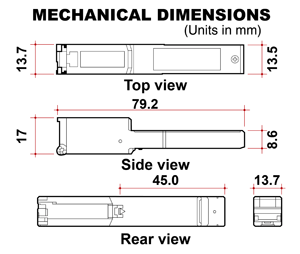 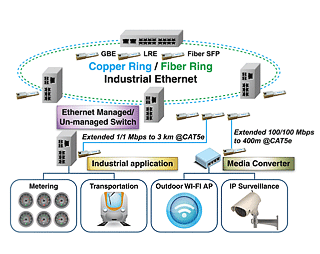   Ordering Information  Ordering InformationKY-3170™EM4-PbtDYMEC 3170bt™ Series6+4 Port, Industrial, Managed, PoE+, Gigabit Ethernet ITS Switch   - 6 x 10/100/1000T(x) PSE + 4 x 1000 SFP Slots / ERPS   - Operating Temperature: -40°C ~ 85°C (-40°F ~ 185°F)- 400 Watts PoE MaximumNSA Guideline Certified for Console Port Shutdown and Chassis Full SecurityMade in USAKY-3170™EM4-Pbt / 2DYMEC 3170bt™ Series8+2 Port, Industrial, Managed, PoE+, Gigabit Ethernet ITS Switch (Configured 8 Copper RJ45 Ports)   - 6 x 10/100/1000T(x) PSE + 2 x 10/100/1000 Copper SFP + 2 x 1000 SFP Slot / ERPS   - Operating Temperature: -40°C ~ 85°C (-40°F ~ 185°F)- 400 Watts PoE MaximumNSA Guideline Certified for Console Port Shutdown and Chassis Full SecurityMade in USA